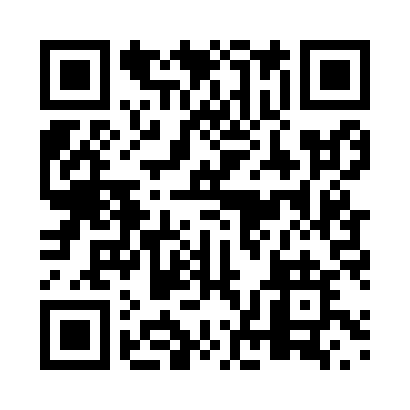 Prayer times for Rankin, Ontario, CanadaMon 1 Jul 2024 - Wed 31 Jul 2024High Latitude Method: Angle Based RulePrayer Calculation Method: Islamic Society of North AmericaAsar Calculation Method: HanafiPrayer times provided by https://www.salahtimes.comDateDayFajrSunriseDhuhrAsrMaghribIsha1Mon3:245:231:126:369:0111:002Tue3:255:241:136:369:0110:593Wed3:265:241:136:369:0110:594Thu3:275:251:136:369:0110:585Fri3:295:261:136:369:0010:576Sat3:305:271:136:359:0010:567Sun3:315:271:136:358:5910:558Mon3:325:281:146:358:5910:549Tue3:345:291:146:358:5810:5310Wed3:355:301:146:358:5810:5211Thu3:365:311:146:348:5710:5112Fri3:385:311:146:348:5710:5013Sat3:395:321:146:348:5610:4914Sun3:415:331:146:338:5510:4715Mon3:425:341:146:338:5410:4616Tue3:445:351:156:338:5410:4517Wed3:455:361:156:328:5310:4318Thu3:475:371:156:328:5210:4219Fri3:495:381:156:318:5110:4020Sat3:505:391:156:318:5010:3921Sun3:525:401:156:308:4910:3722Mon3:545:411:156:308:4810:3523Tue3:555:421:156:298:4710:3424Wed3:575:431:156:298:4610:3225Thu3:595:451:156:288:4510:3026Fri4:005:461:156:278:4410:2927Sat4:025:471:156:278:4310:2728Sun4:045:481:156:268:4110:2529Mon4:065:491:156:258:4010:2330Tue4:075:501:156:248:3910:2131Wed4:095:511:156:248:3810:19